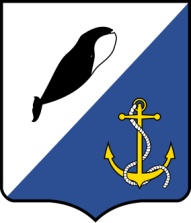 ГЛАВА АДМИНИСТРАЦИИПРОВИДЕНСКОГО ГОРОДСКОГО ОКРУГАРАСПОРЯЖЕНИЕВ соответствии с Федеральными  законами от 21.07.2005 г. № 115-ФЗ «О концессионных соглашениях», от 07.05.2013 г. № 103-ФЗ  «О внесении изменений в Федеральный Закон «О концессионных соглашениях» и отдельные законодательные акты», от 26.07.2006 № 135-ФЗ «О защите конкуренции», от 27.07.2010 г. № 180-ФЗ «О теплоснабжении», от 07.12.2011 г. № 416-ФЗ  «О водоснабжении и водоотведении», статьями 6, 38, 60, на основании Поручения Президента Российской Федерации № Пр-1479 от 06.07.2013 г., руководствуясь УставомПровиденского городского округа:Утвердить график проведения конкурсных процедур на право заключения концессионных соглашений в отношении объектов теплоснабжения, водоснабжения и водоотведения, находящихся в муниципальной собственности, согласно приложению к настоящему распоряжению;Разместить на официальном сайте Провиденского городского округа(www.provadm.ru) график проведения конкурсных процедур на право заключения концессионных соглашений в отношении объектов теплоснабжения, водоснабжения и водоотведения, находящихся в муниципальной собственностиКонтроль за исполнением настоящего распоряжения возложить на управление промышленной политики, сельского хозяйства, продовольствия и торговли Администрации Провиденского городского округа (В. В. Парамонов).Разослано: дело, УППСХПиТ,УФЭиИОПриложениек Распоряжению Главы администрации Провиденского городского округа
от 26.11.2018 г. №281от 26 ноября 2018 г.№ 281пгт. ПровиденияОб утверждении графика проведения конкурсных процедур на право заключения концессионных соглашений в отношении объектов теплоснабжения, водоснабжения и водоотведения, находящихся в муниципальной собственности С. А. ШестопаловПодготовлено:Филянов А. Н.Согласовано:Парамонов В.В.Веденьева Т. Г.Красикова Е. А.Графикпроведения конкурсных процедур на право заключения концессионных соглашений в отношении  объектов теплоснабжения, водоснабжения и водоотведения, находящихся в муниципальной собственности  Провиденского городского округа.Графикпроведения конкурсных процедур на право заключения концессионных соглашений в отношении  объектов теплоснабжения, водоснабжения и водоотведения, находящихся в муниципальной собственности  Провиденского городского округа.Графикпроведения конкурсных процедур на право заключения концессионных соглашений в отношении  объектов теплоснабжения, водоснабжения и водоотведения, находящихся в муниципальной собственности  Провиденского городского округа.Графикпроведения конкурсных процедур на право заключения концессионных соглашений в отношении  объектов теплоснабжения, водоснабжения и водоотведения, находящихся в муниципальной собственности  Провиденского городского округа.Графикпроведения конкурсных процедур на право заключения концессионных соглашений в отношении  объектов теплоснабжения, водоснабжения и водоотведения, находящихся в муниципальной собственности  Провиденского городского округа.Графикпроведения конкурсных процедур на право заключения концессионных соглашений в отношении  объектов теплоснабжения, водоснабжения и водоотведения, находящихся в муниципальной собственности  Провиденского городского округа.Графикпроведения конкурсных процедур на право заключения концессионных соглашений в отношении  объектов теплоснабжения, водоснабжения и водоотведения, находящихся в муниципальной собственности  Провиденского городского округа.Графикпроведения конкурсных процедур на право заключения концессионных соглашений в отношении  объектов теплоснабжения, водоснабжения и водоотведения, находящихся в муниципальной собственности  Провиденского городского округа.Графикпроведения конкурсных процедур на право заключения концессионных соглашений в отношении  объектов теплоснабжения, водоснабжения и водоотведения, находящихся в муниципальной собственности  Провиденского городского округа.Графикпроведения конкурсных процедур на право заключения концессионных соглашений в отношении  объектов теплоснабжения, водоснабжения и водоотведения, находящихся в муниципальной собственности  Провиденского городского округа.Графикпроведения конкурсных процедур на право заключения концессионных соглашений в отношении  объектов теплоснабжения, водоснабжения и водоотведения, находящихся в муниципальной собственности  Провиденского городского округа.Графикпроведения конкурсных процедур на право заключения концессионных соглашений в отношении  объектов теплоснабжения, водоснабжения и водоотведения, находящихся в муниципальной собственности  Провиденского городского округа.№  п/пНаименование объектаМестоположение объекта недвижимостиМестоположение объекта недвижимостиМестоположение объекта недвижимостиКадастровый (реестровый) номерХарактеристика объектаХарактеристика объектаПервоначальная балансовая стоимость, тыс. руб.Сведения о праве мун. СобственностиСведения о заключённых договорах в отношении муниципального недвижимого имущества.Дата начала проведения конкурсных процедур.№  п/пНаименование объектаМестоположение объекта недвижимостиМестоположение объекта недвижимостиМестоположение объекта недвижимостиКадастровый (реестровый) номерПротяженность (метры)Год ввода в эксплуатациюПервоначальная балансовая стоимость, тыс. руб.Сведения о праве мун. СобственностиСведения о заключённых договорах в отношении муниципального недвижимого имущества.Дата начала проведения конкурсных процедур.№  п/пНаименование объектаНас. пунктулицадомКадастровый (реестровый) номерПротяженность (метры)Год ввода в эксплуатациюПервоначальная балансовая стоимость, тыс. руб.Сведения о праве мун. СобственностиСведения о заключённых договорах в отношении муниципального недвижимого имущества.Дата начала проведения конкурсных процедур.123456789101112ПровиденияПровиденияПровиденияПровиденияПровиденияПровиденияПровиденияПровиденияПровиденияПровиденияПровиденияПровидения1Канализационное устройство п. Провиденияп. Провидения Набережная Дежнева, Полярная, Эскимосская, Чукотская087742Н115438019611111,78Учтен в Реестре муниципальной собственности согласно Расп. №13 от 09.10.2017г.Не заключалисьII кв. 2019 г.2Тепловая трасса п. Провидения Набережная Дежнева, Полярная, Эскимосская, ЧукотскаяВ87702Н0087114,7199547,30Учтен в Реестре муниципальной собственности согласно     Реш. СНД от 25.01.1992 №19 О разграничении госсобственности (Провиденское МПП ЖКХ)Договор безвозмездного пользования №08 от 18.01.2008 с ГП ЧАО ЧукоткоммунхозII кв. 2019 г.